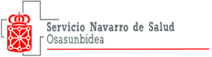  Doneztebeko Osasun EtxeaZer egin dezakezu Malerrekan eta Bertizaranan Coronavirisa ez zabaltzeko?Ez atera etxetik. Erosketetara atera behar baduzu, saiatu ahal eta gutxien ateratzen.  Kontutan hartu behar duzu oso birus kutsakorra dela eta arriskuan jartzen duzula zure osasuna eta ingurukoena.Eskuak garbitu Ura eta xaboiarekin sarritan. Aurpegia ahal den eta gutxien ukitu, batez ere eskuak garbitu aurretik.Zer egin sintomak badituzu? Sukarra, eztula, arnasteko zailtasunak...Geratu etxean eta Deitu Osasun-zentrora. Telefonoa: 948456001Zu zeuk edo zure senideren batek laguntza behar badu, deitu Gizarte Zerbitzuak: 948451746 edo Osasun Etxeko gizarte langileari: 948456001Antsietatea, larritasuna edo laguntza emozionala behar duzula sentitzen baduzu, Nafarroako Gobernuak laguntza psikologikorako telefono bat duzu eskura: 848420090Beste zalantzaren bat baduzu, jarri harremanetan Osasun Kontseiluaren telefonoarekin: 948 290290Gu zainduz, besteak zaintzen ditugu. Denon ardura da.